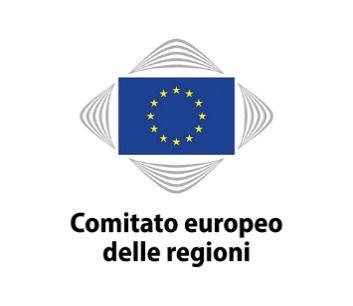 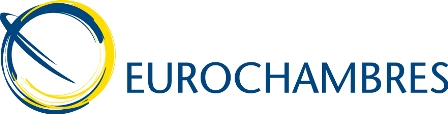 Comunicato stampaCoR/19/HGL06.it
Bruxelles, 9 aprile 2019Il Comitato europeo delle regioni e EUROCHAMBRES uniscono le loro forze 
per consolidare l'occupazione e la crescita in tutta l'UEIl Comitato europeo delle regioni (CdR) e l'Associazione delle Camere di commercio e dell'industria europee (EUROCHAMBRES) hanno concordato un nuovo piano d'azione per rilanciare la loro cooperazione in alcuni settori chiave al fine di migliorare il contesto imprenditoriale e di promuovere lo sviluppo economico regionale.Il piano d'azione, firmato congiuntamente a Bruxelles dal Presidente del CdR Karl-Heinz Lambertz e dal Presidente di EUROCHAMBRES Christoph Leitl, definisce gli ambiti di cooperazione tra le due istituzioni per il periodo 2019-2022 puntando ad affrontare i problemi della disoccupazione giovanile e dello squilibrio tra domanda e offerta di competenze, stimolare l'imprenditorialità e rafforzare la coesione e la competitività industriale.Al momento della firma del piano il Presidente di EUROCHAMBRES Christoph Leitl, ha osservato: “Sia EUROCHAMBRES che il Comitato europeo delle regioni sono forti soltanto nella misura in cui lo sono le loro reti. Le camere di commercio e dell'industria locali e le autorità regionali svolgono un ruolo centrale nel realizzare il progresso economico e sociale dell'Europa nei territori, e questo loro ruolo sarà ancora più forte se le nostre reti lavoreranno insieme. Il nostro piano d'azione congiunto offre un quadro prezioso per consolidare tale cooperazione e promuovere così la crescita a livello regionale ed europeo.”Il Presidente del CdR Karl-Heinz Lambertz ha aggiunto che "soltanto grazie alla cooperazione, al partenariato e ad un'azione a livello locale al di là delle frontiere che l'UE può creare posti di lavoro, stimolare la crescita, affrontare le diseguaglianze e fare in modo che nessuno sia lasciato indietro. Il nostro partenariato rinnovato con EUROCHAMBRES mette intorno allo stesso tavolo imprese ed enti locali e regionali di tutta l'UE, in modo che sia possibile condividere le nostre conoscenze, esperienze e competenze per migliorare l'efficacia dell'intervento dell'UE e stimolare gli investimenti regionali."Il piano d'azione 2019-2022 concluso tra il CdR e EUROCHAMBRES definisce i seguenti ambiti di cooperazione, che verranno regolarmente riveduti per tutto il periodo di attuazione:cooperazione rafforzata per quanto riguarda l'attività legislativa dell'UE grazie alla condivisione di studi e documenti di sintesi;misure per risolvere i problemi della disoccupazione giovanile e dello squilibrio tra domanda e offerta di competenze mediante lo scambio di buone pratiche e di soluzioni innovative;incentivazione dell'imprenditorialità e della politica per le PMI attraverso la promozione del programma Erasmus per giovani imprenditori (Erasmus for Young Entrepreneurs - EYE) e della rete delle Regioni imprenditoriali europee (European Entrepreneurial Regions - EER);promozione di una migliore legislazione UE e di una sussidiarietà più efficace per mezzo delle valutazioni d'impatto territoriale e dell'iniziativa della rete di hub regionali; sostegno alla cooperazione nei paesi del vicinato UE tramite un'iniziativa sull'imprenditoria giovanile nei paesi partner mediterranei e la diffusione di informazioni sull'accesso ai finanziamenti per gli enti locali e regionali;rafforzamento della politica di coesione dell'UE grazie alla #CohesionAlliance (Alleanza per la coesione);miglioramento della resilienza territoriale con un lavoro congiunto di analisi dell'impatto che le future relazioni commerciali tra il Regno Unito e l'UE a 27 avranno sulla competitività industriale regionale e sullo sviluppo economico, sociale e territoriale delle isole grazie a Insuleur (la Rete delle camere di commercio e dell'industria insulari dell'UE).Contatti stampa: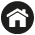 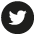 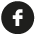 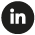 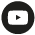 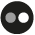 Il Comitato europeo delle regioniIl Comitato europeo delle regioni (CdR) è l'Assemblea dei rappresentanti regionali e locali di tutti i 28 Stati membri dell'Unione europea. Istituito nel 1994 con il Trattato di Maastricht, il suo compito è quello di coinvolgere nel processo decisionale dell'Unione europea gli enti regionali e locali e di informarli sulle politiche dell'UE. Il Parlamento europeo, il Consiglio e la Commissione europea consultano il CdR in relazione alle politiche europee che hanno un'incidenza sulle regioni e sulle città. Per far parte del CdR, ognuno dei 350 membri e 350 supplenti deve essere titolare di un mandato elettivo o essere politicamente responsabile dinanzi a un'assemblea eletta nella propria regione o città. Per maggiori informazioni sulla propria delegazione nazionale, cliccare qui.I dati personali sono trattati conformemente alle disposizioni del regolamento (CE) n. 45/2001 concernente la tutela delle persone fisiche in relazione al trattamento dei dati personali da parte delle istituzioni e degli organismi dell'UE. L'interessato può, a sua richiesta, ottenere informazioni dettagliate sui propri dati personali, la rettifica di quelli inesatti o incompleti, oppure la cancellazione dei propri dati dalla mailing list del CdR.Eventuali domande sul trattamento dei propri dati personali possono essere inviate all'indirizzo e-mail PresseCdr@cor.europa.eu o anche al funzionario del CdR responsabile della protezione dei dati 
(data.protection@cor.europa.eu). Sempre riguardo al trattamento dei suoi dati personali, l'interessato ha diritto di ricorrere in qualsiasi momento al Garante europeo della protezione dei dati (http://www.edps.europa.eu/EDPSWEB/).